 Сведения о деятельности муниципального учреждения городского округа город Уфа Республики Башкортостан 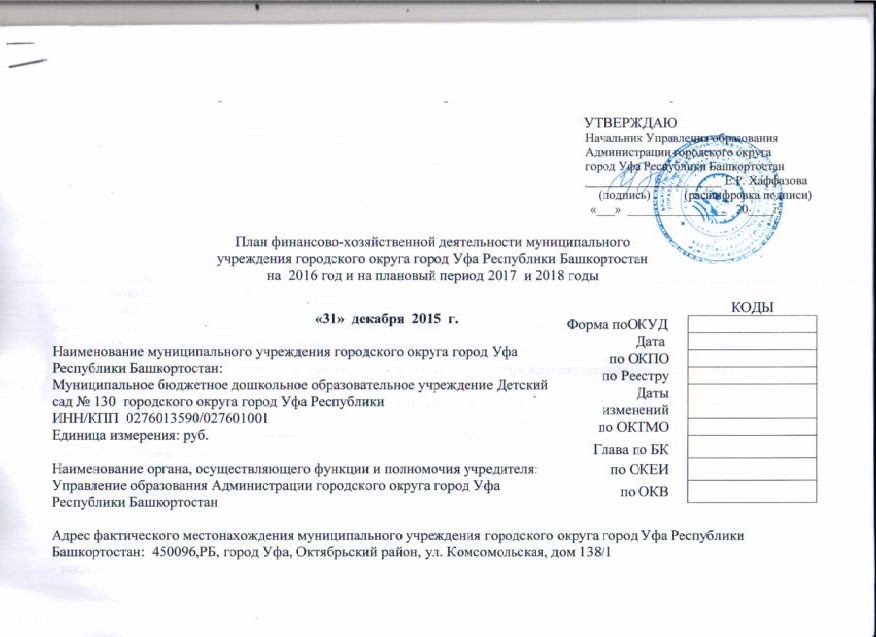 Цели деятельности муниципального учреждения: - осуществление комплекса мер, направленных на сохранение и укрепление физического и психического здоровья детей;- физическое, интеллектуальное и личностное развитие: становление общечеловеческих ценностей;- развитие воображения и творческих способностей ребенка:- взаимодействие с семьей для обеспечения полноценного развития ребенка.- осуществление социальной защиты личности ребенка.Виды деятельности муниципального учреждения: - образовательная деятельность по основным общеобразовательным программам дошкольного образования;- образовательная деятельность по программам дополнительного образования;-  образовательная деятельность по программам специального (коррекционного) образования;- оказание платных дополнительных образовательных услуг;- лечебно – профилактическая, оздоровительная работа с часто болеющими детьми;- финансово – хозяйственная деятельность.Перечень услуг (работ), относящихся к основным видам деятельности учреждения, предоставление которых осуществляется за плату: - изучение спроса на платные дополнительные образовательные услуги, определение предполагаемого контингента детей;- формирование нормативно – правовой базы платных дополнительных образовательных услуг;- создание условий для предоставления платных дополнительных образовательных услуг;- заключение договоров с заказчиком на оказание платных дополнительных образовательных услуг в каждом случае персонально на определенный срок;- в течение оговоренного периода возможны дополнительные соглашения к договору по стоимости обучения. Договора являются отчетным документом и хранятся не менее 5 лет;- издание приказа об организации работы Учреждения по оказанию платных дополнительных образовательных услуг, утверждение графика работы работников, предоставляющих услуги, сметы доходов и расходов, учебных планов и т. д.- заключение трудовых соглашений со специалистами на предоставление услуг.Общая балансовая стоимость недвижимого муниципального имущества на дату составления Плана, всего: 9 828 280,63в том числе:закрепленного собственником имущества за учреждением на праве оперативного управления: 8 498 723,0_приобретенного учреждением за счет выделенных собственником имущества учреждения средств:приобретенного учреждением за счет доходов, полученных от иной приносящей доход деятельности:Общая балансовая стоимость движимого муниципального имущества на дату составления Плана: 1 329 557,63в том числе балансовая стоимость особо ценного движимого имущества: 145 720,0Таблица 1 Показатели финансового состояния учреждения на 01 января 2016  г.(последнюю отчетную дату)Таблица 2Показатели по поступлениям и выплатам учреждения на  01 января 2016 год№ п/пНаименование показателяСумма, тыс. руб.1.Нефинансовые активы, всего:9 828,20 из них:1.1.Недвижимое имущество, всего:8 498,70 в том числе: остаточная стоимость 4 430,801.2.Особо ценное движимое имущество, всего:145,70 в том числе: остаточная стоимость1.3.Иное движимое имущество, всего:1 183,80 в том числе остаточная стоимость 125,602.Финансовые активы, всего:219,70 из них:2.1.Денежные средства учреждения, всего:в том числе:денежные средства учреждения на счетахиные финансовые инструменты2.2.Дебиторская задолженность по доходам217,502.3.Дебиторская задолженность по расходам за счет средств бюджета городского округа город Уфа Республики Башкортостан, всего:в том числе:по выданным авансам на услуги связипо выданным авансам на транспортные услугипо выданным авансам на коммунальные услугипо выданным авансам на услуги по содержанию имуществапо выданным авансам на прочие услуги 2,20по выданным авансам на приобретение основных средствпо выданным авансам на приобретение нематериальных активовпо выданным авансам на приобретение непроизведенных активовпо выданным авансам на приобретение материальных запасовпо выданным авансам на прочие расходы2.4.Дебиторская задолженность по расходам за счет доходов, полученных от приносящей доход деятельности, всего:- в том числе:по выданным авансам на услуги связипо выданным авансам на транспортные услугипо выданным авансам на коммунальные услугипо выданным авансам на услуги по содержанию имуществапо выданным авансам на прочие услугипо выданным авансам на приобретение основных средствпо выданным авансам на приобретение нематериальных активовпо выданным авансам на приобретение непроизведенных активовпо выданным авансам на приобретение материальных запасовпо выданным авансам на прочие расходы3.Обязательства, всего984,73 из них:3.1.Просроченная кредиторская задолженность- 3.2.Кредиторская задолженность по расчетам с поставщиками и подрядчиками за счет средств бюджета городского округа город Уфа Республики Башкортостан, всего882,92 в том числе:по начислениям на выплаты по оплате трудапо оплате услуг связипо оплате транспортных услугпо оплате коммунальных услуг572,41 по оплате услуг по содержанию имущества32,50 по оплате прочих услуг25,57 по приобретению основных средствпо приобретению нематериальных активовпо приобретению непроизведенных активовпо приобретению материальных запасов216,46 по оплате прочих расходовпо платежам в бюджет35,98 по прочим расчетам с кредиторами3.3.Кредиторская задолженность по расчетам с поставщиками и подрядчиками за счет доходов, полученных от приносящей доход деятельности, всего:101,81 в том числе:по начислениям на выплаты по оплате трудапо оплате услуг связипо оплате транспортных услугпо оплате коммунальных услугпо оплате услуг по содержанию имущества12,89по оплате прочих услугпо приобретению основных средствпо приобретению нематериальных активовпо приобретению непроизведенных активовпо приобретению материальных запасов86,78 по оплате прочих расходовпо платежам в бюджет2,14 по прочим расчетам с кредиторамиНаименование показателяКод строкиКод по бюджетной классификации Российской Федерации (раздел, подраздел, целевая статья, вид расходов, КОСГУ)Объем финансового обеспечения, руб. (с точностью до двух знаков после запятойОбъем финансового обеспечения, руб. (с точностью до двух знаков после запятойОбъем финансового обеспечения, руб. (с точностью до двух знаков после запятойОбъем финансового обеспечения, руб. (с точностью до двух знаков после запятойОбъем финансового обеспечения, руб. (с точностью до двух знаков после запятойОбъем финансового обеспечения, руб. (с точностью до двух знаков после запятойНаименование показателяКод строкиКод по бюджетной классификации Российской Федерации (раздел, подраздел, целевая статья, вид расходов, КОСГУ)всегов том числе:в том числе:в том числе:в том числе:в том числе:Наименование показателяКод строкиКод по бюджетной классификации Российской Федерации (раздел, подраздел, целевая статья, вид расходов, КОСГУ)всегосубсидия на финансовое обеспечение выполнения муниципального заданиясубсидии на иные целисубсидии на осуществление капитальных вложенийпоступления от оказания услуг (выполнения работ) на платной основе и от иной приносящей доход деятельностипоступления от оказания услуг (выполнения работ) на платной основе и от иной приносящей доход деятельностиНаименование показателяКод строкиКод по бюджетной классификации Российской Федерации (раздел, подраздел, целевая статья, вид расходов, КОСГУ)всегосубсидия на финансовое обеспечение выполнения муниципального заданиясубсидии на иные целисубсидии на осуществление капитальных вложенийвсегоиз них гранты123456789Поступления от доходов, всего:      100хв том числе: доходы от собственности            110доходы от оказания  услуг, работ120\0701\01\Б\01\42090\611доходы от штрафов, пеней, иных сумм принудительного изъятия   130безвозмездные поступления от наднациональных организаций, правительств иностранных государств, международных финансовых организаций    140иные субсидии, предоставленные из бюджета150\0701\01\Б\01\42090\611прочие доходы 160доходы от операций с активами180хВыплаты по расходам, всего:          200хв том числе на:выплаты персоналу всего:210из них:  заработная плата         211прочие выплаты, всего:212в том числе:выплаты специалистам, проживающим и работающим в сельской местности и рабочих поселках212,1другие выплаты212,2начисления на выплаты по оплате труда213оплата работ, услуг,  всего220\0701\01\Б\01\42090\611из них: услуги связи             221\0701\01\Б\01\42090\611транспортные услуги      222\0701\01\Б\01\42090\611коммунальные услуги      223\0701\01\Б\01\42090\611в том числеоплата услуг отопления223,1\0701\01\Б\01\42090\611оплата услуг печного отопления223,2\0701\01\Б\01\42090\611оплата услуг горячего водоснабжения223,3\0701\01\Б\01\42090\611оплата услуг холодного водоснабжения223,4\0701\01\Б\01\42090\611оплата услуг потребления газа223,5\0701\01\Б\01\42090\611оплата услуг потребления электроэнергии223,6\0701\01\Б\01\42090\611оплата услуг канализации, ассенизации, водоотведения223,7\0701\01\Б\01\42090\611другие расходы по оплате коммунальных услуг223,8\0701\01\Б\01\42090\611арендная плата за пользование имуществом       224\0701\01\Б\01\42090\611работы, услуги по содержанию имущества       225\0701\01\Б\01\42090\611в том числесодержание в чистоте помещений, зданий, дворов, иного имущества225,1\0701\01\Б\01\42090\611текущий ремонт (ремонт)225,2\0701\01\Б\01\42090\611капитальный ремонт225,3\0701\01\Б\01\42090\611противопожарные мероприятия, связанные с содержанием имущества225,4\0701\01\Б\01\42090\611пусконаладочные работы225,5\0701\01\Б\01\42090\611другие расходы по содержанию имущества225,6\0701\01\Б\01\42090\611прочие работы, услуги    226\0701\01\Б\01\42090\611из них:\0701\01\Б\01\42090\611научно-исследовательские, опытно-конструкторские, услуги по типовому проектированию226,1\0701\01\Б\01\42090\611услуги по разработке схем территориального планирования, градостроительных и технических регламентов, градостроительное зонирование, планировке территорий226,2\0701\01\Б\01\42090\611проектно-изыскательные работы226,3\0701\01\Б\01\42090\611монтажные работы226,4\0701\01\Б\01\42090\611услуги по охране (в том числе вневедомственной и пожарной)226,5\0701\01\Б\01\42090\611услуги по страхованию226,6\0701\01\Б\01\42090\611услуги в области информационных технологий226,7\0701\01\Б\01\42090\611типографские работы, услуги226,8\0701\01\Б\01\42090\611медицинские услуги, и санитарно-эпидемиологические работы и услуги (не связанные с содержанием имущества)226,9\0701\01\Б\01\42090\611иные работы и услуги226,10\0701\01\Б\01\42090\611социальное обеспечение,  всего230\0701\01\Б\01\42090\611из них:                  \0701\01\Б\01\42090\611пособия по социальной    помощи населению231\0701\01\Б\01\42090\611пенсии, пособия, выплачиваемые организациями сектора государственного управления               232\0701\01\Б\01\42090\611прочие расходы, всего240\0701\01\Б\01\42090\611из них:\0701\01\Б\01\42090\611уплата налогов (включаемых в состав расходов), государственных пошлин и сборов, разного рода платежей в бюджеты всех уровней240,1\0701\01\Б\01\42090\611в том числе\0701\01\Б\01\42090\611уплата налогов, входящих в группу налога на имущества240.1.1\0701\01\Б\01\42090\611уплата иных налогов240.1.2\0701\01\Б\01\42090\611уплата штрафов, пеней за несвоевременную уплату налогов и сборов, экономические санкции240.1.3\0701\01\Б\01\42090\611выплата стипендий240,2\0701\01\Б\01\42090\611возмещение убытков и вреда, судебных издержек240,3\0701\01\Б\01\42090\611выплата денежных компенсаций, надбавок, иных выплат240,4\0701\01\Б\01\42090\611иные расходы, относящиеся к прочим240,5\0701\01\Б\01\42090\611Расходы по приобретению нефинансовых активов, всего:           300\0701\01\Б\01\42090\611из них:                  \0701\01\Б\01\42090\611увеличение стоимости основных средств310\0701\01\Б\01\42090\611в том числе\0701\01\Б\01\42090\611увеличение стоимости основных средств, осуществляемое в рамках бюджетных инвестиций310,1\0701\01\Б\01\42090\611иные расходы, связанные с увеличением стоимости основных средств 310,2\0701\01\Б\01\42090\611увеличение стоимости нематериальных активов320\0701\01\Б\01\42090\611увеличение стоимости непроизведенных активов330\0701\01\Б\01\42090\611увеличение стоимости материальных запасов340\0701\01\Б\01\42090\611из них:\0701\01\Б\01\42090\611медикаменты и перевязочные средства340,1\0701\01\Б\01\42090\611продукты питания340,2\0701\01\Б\01\42090\611иные расходы, связанные с увеличением стоимости материальных запасов340,3\0701\01\Б\01\42090\611Поступление финансовых активов, всего:           400хиз них:                  увеличение остатков средств410прочие поступления420Выбытие финансовых активов, всего:500из них:уменьшение остатков средств510прочие выбытия520Остаток средств на начало года600хОстаток средств на конец года700хОстаток средств на конец года700х